HOLIDAY ASSISTANCE PROGRAMSBelow are local agencies supporting families in need this holiday season. 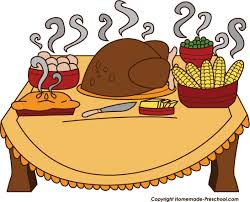 ColdwaterThere is no sign-ups necessary. 10:30 am to 2:00 pmSaturday, Nov. 18 and Saturday, Dec. 16 * Families receive a turkey and side dishes for their Thanksgiving or Christmas meal depending on the month. 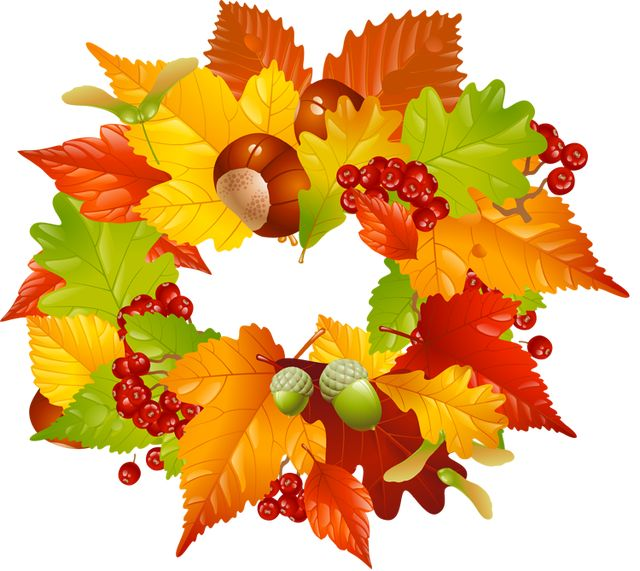 Lee’s Summit Social ServicesPlease make your November & December appointments as normal. Must be registered as a client at this agency.Greenwood Fellowship November 18 3:30 pm - 5:30 pm1601 W. Main, Greenwood, MO .Reservations required. Text “TURKEY” 816-678-0060 or call 816-984-8300.    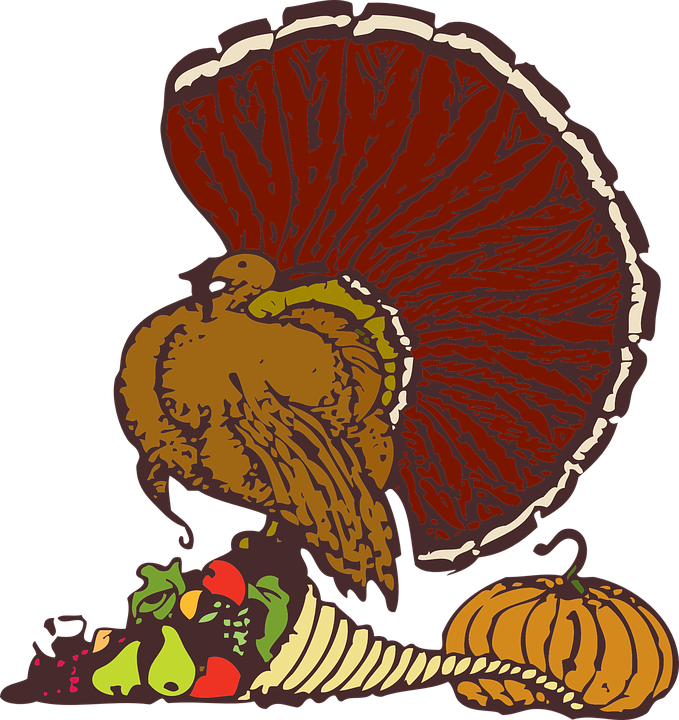 Abundant Life ChurchSign up during open food pantryNov. 1st  & Nov. 8th 3:30 pm-6:00 pm304 SW Persels, LSMO 64081The Summit ChurchMeals are delivered to families on November 23rd  Must sign up online at https://www.reachingthesummit.com/deliveryMust have Lee’s Summit address. -----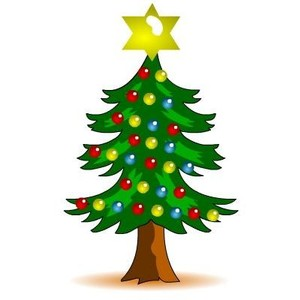 Lee’s Summit Social Services108 S. 4th Street, LSMO 816-525-4357Must register to be a client with agency. Times will be given for parents to shop in the Christmas Store. Coldwater 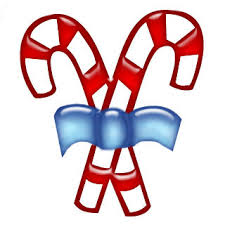 501 NE Missouri Rd, LSMO11:00 am to 1:00 pmMandatory Sign-ups: October 28th  Parents or grandparents whose children live in their home can sign up their children/grandchildren to be adopted for Christmas. Children can only be signed up within one household. Please contact our School Community Liaison for additional support. 